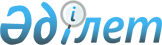 Об установлении публичного сервитутаРешение акима Донского сельского округа района Биржан сал Акмолинской области от 14 ноября 2019 года № 1. Зарегистрировано Департаментом юстиции Акмолинской области 21 ноября 2019 года № 7499
      В соответствии с Земельным кодексом Республики Казахстан от 20 июня 2003 года, аким Донского сельского округа РЕШИЛ:
      1. Установить публичный сервитут сроком на три (3) года без изъятия земельных участков акционерному обществу "Казахтелеком" общей площадью 5,6268 гектар в землях населенных пунктов села Андыкожа батыра и села Тасшалкар Донского сельского округа для проектирования, прокладки и эксплуатации волоконно–оптической линии связи, согласно приложению к настоящему решению.
      2. Акционерному обществу "Казахтелеком" соблюдать требования законодательства Республики Казахстан при использовании земельного участка в целях проектирования, прокладки и эксплуатации волоконно–оптической линии связи.
      3. Контроль за исполнением настоящего решения оставляю за собой.
      4. Настоящее решение вступает в силу со дня государственной регистрации в Департаменте юстиции Акмолинской области и вводится в действие со дня официального опубликования. Публичный сервитут земельных участков, установленных в землях населенных пунктов села Андыкожа батыра и села Тасшалкар Донского сельского округа для проектирования, прокладки и эксплуатации волоконно-оптической линии связи
					© 2012. РГП на ПХВ «Институт законодательства и правовой информации Республики Казахстан» Министерства юстиции Республики Казахстан
				
      Аким

Ж.Аубакиров
Приложение к решению
акима Донского сельского округа
от "14" ноября 2019 года № 1
№
Местонахождение земельного участка
Земли, установленные публичным сервитутом, гектар общее
Категория земель
Из них:
Из них:
Из них:
Из них:
№
Местонахождение земельного участка
Земли, установленные публичным сервитутом, гектар общее
Категория земель
пашня (гектар)
сенокос (гектар)
пастбища (гектар)
прочие
1
село Андыкожа батыр
2,0280
земли населенных пунктов
1,1820
0,846
2
село Тасшалкар
3,5988
земли населенных пунктов
2,1030
1,4958
всего
всего
5,6268
3,2850
2,3418